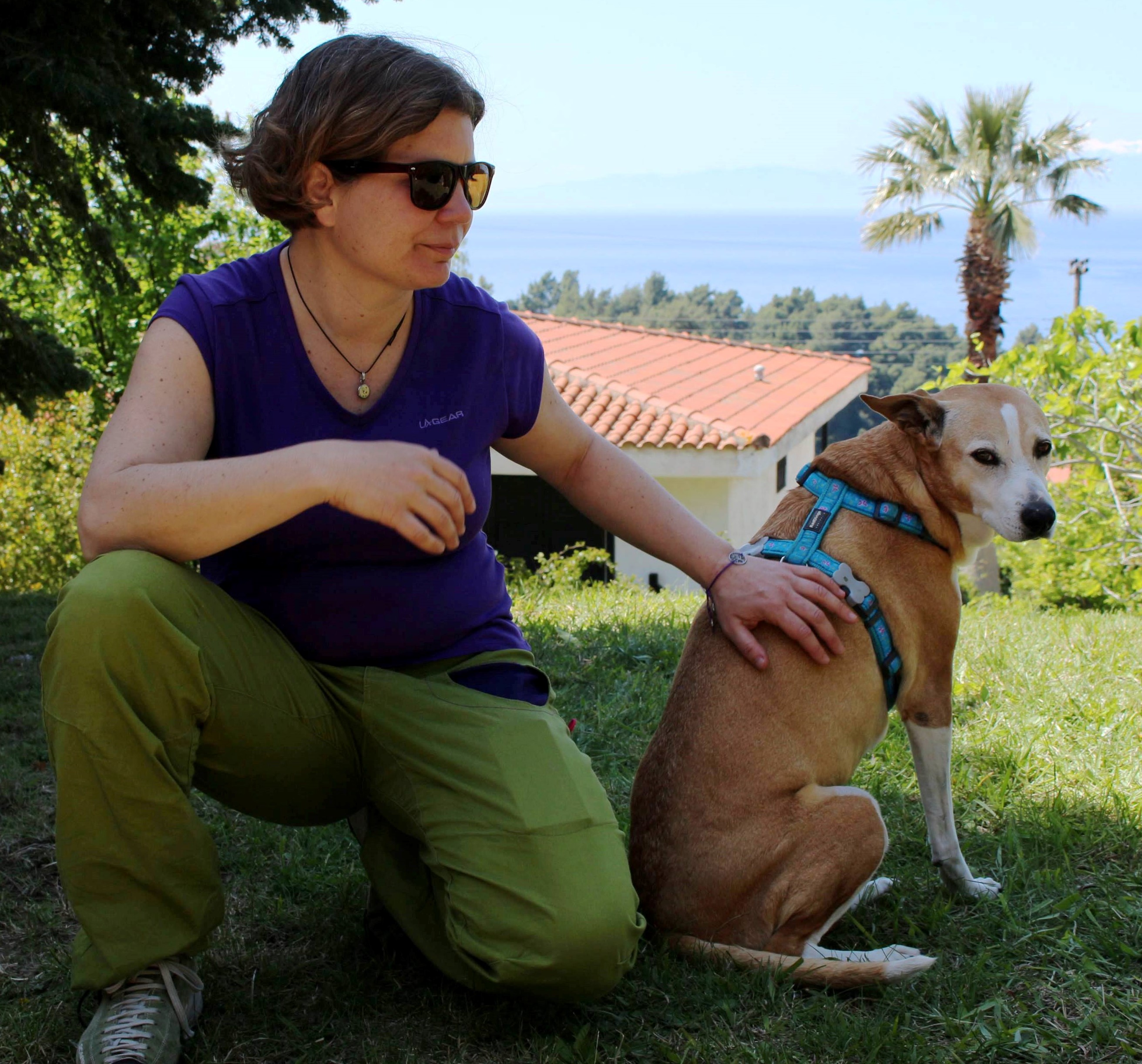 Βιογραφικο ΣημειωμαLale AlatlıΠροσωπικες Πληροφοριες- Μέλος των Μεταφραστών Χωρίς Σύνορα (Translators without Borders)	Σπουδές	Ξένες ΓλώσσεςΕπιμόρφωσειςΕπαγγελματική ΠορειαΜεταφράσεις ΒιβλίωνΜεταφρασεις σε συλλογικα εργαΔιάφορες δημοσιεύσεις κειμένων της ίδιας σε λογοτεχνικά περιοδικάΔιερμηνείες – Μεταφράσεις – Επιστημονικές ΣυνεργασίεςΕπιπλέων δεξιότητεςΓνώσεις Λογισμικών ΕφαρμογώνΕνδιαφέροντα - ΕθελοντισμόςΣυστάσειςΗμερομηνία Γέννησης: 19-07-76E-mail:		lalealatli@gmail.comΙστοσελίδα:      www.lalealatli.com Διεύθυνση:   Σοφούλη 64, 54655                    Θεσσαλονίκη - ΕλλάδαΣταθ. τηλ.:    +30 2311 203312Κιν. τηλ.:      +30 6949 1725602009 - 2014Δημοκρίτειο Πανεπιστήμιο Θράκης, Κομοτηνή – Τμήμα Γλώσσας, Φιλολογίας και Πολιτισμού Παρευξείνιων Χωρών  – Τουρκική Γλώσσα και Φιλολογία1997 - 1999    Ινστιτούτο Καλών Τεχνών και Αναστηλώσεων, Φλωρεντία (Ιταλία) - Διακόσμηση εσωτερικών χώρων1995 - 1997   Πανεπιστήμιο Κωνσταντινούπολης (Τουρκία) - Τμήμα Τουριστικών Επιχειρήσεων1987 - 1995Ιταλικό Λύκειο και Γυμνάσιο, Κωνσταντινούπολη (Τουρκία)τουρκικάΜητρική ΓλώσσαιταλικάΆριστη ΓνώσηελληνικάΆριστη Γνώση - Πιστοποιητικό Γλωσσομάθειας Ελληνικής Γλώσσας στα επίπεδα Γ και ΔαγγλικάΆριστη Γνώση - Πτυχίο ProficiencyγαλλικάΚαλή Γνώση 2015Συμβούλιο της Ευρώπης - Συμβίωση - Ένα κοινό σεμινάριο/ερευνά τις δυνατότητες πολιτικής φιλίας σήμερα 2010Youthpass - True-Born Musician - Κέσαν (Τουρκία)2008Youthpass - Νέοι σε Πρόγραμμα Δράσης,  Action 4.3 – Πειραματική εκπαίδευση σε δράσεις περιβαλλοντικές χωρίς τη χρήση βίας – Χίος (Ελλάδα)2005 - 2006Αριστοτέλειο Πανεπιστήμιο Θεσσαλονίκης (Ελλάδα) - Μαθήματα Ελληνικής Γλώσσας (Ανώτατο Επίπεδο Δ)2004 - 2005Γαλλικό Ινστιτούτο, Κωνσταντινούπολη (Τουρκία) – μαθήματα γαλλικών2001Αριστοτέλειο Πανεπιστήμιο Θεσσαλονίκης, (Ελλάδα) - μαθήματα ελληνικών1992 - 1993Βρετανικό Συμβούλιο, Κωνσταντινούπολη (Τουρκία) - μαθήματα αγγλικών1991Κέντρο Γλωσσών Κορτόνα, Αρέτζο (Ιταλία) – μαθήματα ιταλικών2002- … Μεταφράσεις και διερμηνείες ελληνικών και ιταλικών2012- … Εξειδικευμένα μαθήματα υποστήριξης καθηγητών τουρκικής γλώσσας  2007 - 2015Καθηγήτρια τουρκικής γλώσσας Φροντιστήριο Ξένων Γλωσσών SPEAK, Θεσσαλονίκη2009 - Επίσημη εξετάστρια της τουρκικής γλώσσας Κρατικό Πιστοποιητικό Γλωσσομάθειας του Ελληνικού Υπουργείου Παιδείας, Θεσσαλονίκη2010 - Επίσημη εξετάστρια της ιταλικής γλώσσαςΚρατικό Πιστοποιητικό Γλωσσομάθειας του Ελληνικού Υπουργείου Παιδείας, Θεσσαλονίκη1999 - 2015Μεταφράστρια, Διερμηνέας & Καθηγήτρια Ξένων Γλωσσών Farkom Helping Communication, μεταφραστική εταιρεία Κωνσταντινούπολη (Τουρκία)2005 - 2008 Διερμηνέας, Συνεντεύξεις Τύπου (ελληνικών – ιταλικών – αγγλικών - τουρκικών) στο Φεστιβάλ Κινηματογράφου ΚωνσταντινούποληςΊδρυμα Πολιτισμού και Τεχνών Κωνσταντινούπολης, IKSV (Τουρκία)2006 - 2007Καθηγήτρια ιταλικώνBuyuk Klup Κωνσταντινούπολης, ιδιωτική λέσχη Κωνσταντινούπολη (Τουρκία)2005 - 2006Καθηγήτρια ελληνικώνΠανεπιστήμιο 9ης Σεπτεμβρίου ATMER,  Σμύρνη (Τουρκία)2006Καθηγήτρια ελληνικώνΠανεπιστήμιο Γίλντιζ, Κωνσταντινούπολη (Τουρκία)2005 - 2007Διερμηνέας και Μεταφράστρια (ελληνικών – ιταλικών – αγγλικών - τουρκικών)EU - ISKUR – Σχέδια Εναλλακτικής Ανάπτυξης , Προγράμματα Νέων Προκλήσεων2004 - 2006Μεταφράστρια (ιταλικών – αγγλικών - τουρκικών)ΟΥΝΕΣΚΟ - Πρόγραμμα Αποκατάστασης του Σουλταναχμέτ, Κωνσταντινούπολη (Τουρκία)2002 - 2006Διερμηνέας και Μεταφράστρια (ιταλικών – αγγλικών - ελληνικών – τουρκικών)Επιδοτούμενο πρόγραμμα της ΕΕ: MERP  Πρόγραμμα αποκατάστασης ζημιών από τον σεισμό στον Μαρμαρά στην περιοχή Ντούζτζε (Τουρκία)2001 – 2006                        Ιδιαίτερα μαθήματα ελληνικής γλώσσας1999 – 2006                        Ιδιαίτερα μαθήματα ιταλικής γλώσσας1995 - 2015Ιδιαίτερα μαθήματα τουρκικής γλώσσας1991 – 1995                        Διερμηνέας σε πολλές και ποικίλες εκθέσεις, αγγλικά-τουρκικά και ιταλικά-τουρκικάTUYAP – Εκθεσιακό Κέντρο, Κωνσταντινούπολη (Τουρκία)2021Κιζίλγιουρεκ, Νιγιαζί, Δραπέτης των Εθνών, Εκδόσεις Ετεροτοπία, Λευκωσία (τουρκικά – ελληνικά)2020Ηλιάδης, Χρήστος, Η Θράκη απειλείται, Εκδόσεις Πέκεμ, Ξάνθη, (ελληνικά – τουρκικά)2020Κανσού, Μεχμέτ, Το βουητό του μικρού δένδρου, Εκδόσεις Βακχικόν, Αθήνα (τουρκικά – ελληνικά)2019Ζαμπά, Αλεξάνδρα – Ινατσί, Ουμίτ, Ίχνη Μνήμης, Εκδόσεις Αρμίδα, Λευκωσία (ελληνικά/τουρκικά – τουρκικά/ελληνικά) 2017Ιωαννίδης, Πάνος, Κοάζινος, OPM Iletisim Yayincilik Ltd Sirketi, Κωνσταντινούπολη (ελληνικά – τουρκικά)2015Δαφνίδη, Ελένη, Η Εξολόθρευση της Μπάρμπι, OPM Iletisim Yayincilik Ltd Sirketi, Κωνσταντινούπολη (ελληνικά – τουρκικά)2015Μιχαηλίδης, Μάριος, Ανατολικά της Αττάλειας, Βόρεια της Λευκωσίας, OPM Iletisim Yayincilik Ltd Sirketi, Κωνσταντινούπολη (ελληνικά – τουρκικά)2013Διηγήματα Ελληνοκύπριων και Τουρκοκύπριων, Δίγλωσση Ανθολογία από την Κύπρο,  Υπουργείο Παιδείας και Πολιτισμού (ελληνικά – τουρκικά)2013Ιωαννίδης, Πάνος, Αμερική 62, OPM Iletisim Yayincilik Ltd Sirketi, Κωνσταντινούπολη (ελληνικά – τουρκικά)1999Bonelli, Giovanni Luigi, Yuma Kid, Hoz Comics (ιταλικά – τουρκικά)1999D’Antonio, Gino, Bella & Bronco 6: Sierralı Adam - İhanetler, Hoz Comics (ιταλικά – τουρκικά)2020Οι νεότεροι Κύπριοι ποιητές & ποιήτριες 1981-2001, Εκδόσεις Αρμίδα, Λευκωσία (τουρκικά/ελληνικά)2020Oren, Mustafa & Ozcan, Ragıp, Ανθολογία ποιημάτων για τη Μαγνησία, Εκδόσεις Εμέκ, Μαγνησία Τουρκίας (τουρκικά – ελληνικά)2018Ανθολογία διηγημάτων αστυνομικής λογοτεχνίας «Yunankarası» - Εκδόσεις Ιστός, (τουρκικά – ελληνικά)2018Ανθολογία Νέων Κυπρίων ποιητών – Εκδόσεις Βακχικόν. (τουρκικά/ελληνικά)20173ο Διεθνές Λογοτεχνικό Φεστιβάλ «ες γην ενάλιαν Κύπρον» – Εκδόσεις Ιδεογράμμα. (τουρκικά/ελληνικά)2009Pekin, Mufide & Τσιτσελίκης, Κωνσταντίνος «Οι δύο ακτές του Έβρου» Εκδόσεις Lozan Mubadilleri Vakfı (τουρκικά – ελληνικά)ΕλλάδαΈνεκεν, λογοτεχνικό περιοδικόΕντευκτήριο, λογοτεχνικό περιοδικόΠαρέμβαση, λογοτεχνικό περιοδικόΗ Κόκκινη, εφημερίδαΦρέαρ, λογοτεχνικό περιοδικόWhenpoetryspeaks, λογοτεχνικό blogFractal, λογοτεχνικό περιοδικόΕξιτήριον, λογοτεχνικό περιοδικόΤο κόσκινο, περιοδικό περί τέχνηςΠοιήματα.com, λογοτεχνικό περιοδικόΠαράλλαξη, το free press περιοδικό της ΘεσσαλονίκηςΤέχνη εν κινήσει, blog για τέχνηSelanik Rehberi, οδηγός ΘεσσαλονίκηςΝΕΑ των ΦιλιατώνΤουρκίαEvrensel Sanat, λογοτεχνικό περιοδικόYeni e, λογοτεχνικό περιοδικό221B, περιοδικό για αστυνομική λογοτεχνίαΚύπροςIn Focus, λογοτεχνικό περιοδικόUcsuz, λογοτεχνικό περιοδικόΑΛΕΞΗΣ ΤΣΙΠΡΑΣ, Πρόεδρος ΣΥΡΙΖΑ και Έλληνας ΠρωθυπουργόςΥΠΑΤΗ ΑΡΜΟΣΤΕΙΑ ΤΟΥ ΟΗΕ ΓΙΑ ΤΟΥΣ ΠΡΟΣΦΥΓΕΣ ΣΤΗΝ ΚΥΠΡΟ (Κύπρος)ΣΩΜΑΤΕΙΟ ΓΙΑ ΤΑ ΔΙΚΑΙΩΜΑΤΑ ΤΟΥ ΑΝΘΡΩΠΟΥ, (Ελλάδα)SOLIDARITY NOW, Θεσσαλονίκη (Ελλάδα)ΙΤΑΛΙΚΟΣ ΕΡΥΘΡΟΣ ΣΤΑΥΡΟΣ (Ιταλία)ΕΥΡΩΠΑΪΚΗ ΕΝΩΣΗ - ΠΡΟΓΡΑΜΜΑ MERP, Πρόγραμμα αποκατάστασης ζημιών από τον σεισμό στον ΜαρμαράΕΥΡΩΠΑΪΚΗ ΕΝΩΣΗ - LEONARDO DA VINCI, Πρόγραμμα επιμόρφωσης και πολιτισμούΣΥΜΒΟΥΛΙΟ ΤΗΣ ΕΥΡΩΠΗΣ, ΣΥΜΒΙΩΣΗΝΟΜΑΡΧΙΑ ΓΡΕΒΕΝΩΝ (Ελλάδα)ΠΕΡΙΦΕΡΕΙΑ ΕΒΡΟΥ(Ελλάδα)ΠΕΡΙΦΕΡΕΙΑΚΗ ΚΥΒΕΡΝΗΣΗ EMILIA ROMAGNA (Ιταλία)ΠΡΩΤΟΔΙΚΕΙΟ ΘΕΣΣΑΛΟΝΙΚΗΣ (Ελλάδα)ΔΗΜΟΣΙΑ ΒΙΒΛΙΟΘΗΚΗ ΒΕΡΟΙΑΣ (Ελλάδα)ΕΡΤ, ελληνική ραδιοτηλεόραση (Ελλάδα)AFP, Γαλλικό Πρακτορείο Ειδήσεων (Ελλάδα)LIBERATION, Γαλλική εφημερίδα (Ελλάδα)RAI, ιταλική ραδιοτηλεόραση (Ιταλία)ΤΑ ΝΕΑ, ελληνική εφημερίδα (Ελλάδα)ΕΤΑΙΡΙΑ ΛΟΓΟΤΕΧΝΩΝ ΘΕΣΣΑΛΟΝΙΚΗΣ, (Ελλάδα)DEUTSCHE WELLE, γερμανικό πρακτορείο ειδήσεων (Γερμανία)VATAN, τουρκική εφημερίδα (Τουρκία)ENEKEN, λογοτεχνικό περιοδικό (Ελλάδα)EVRENSEL SANAT, λογοτεχνικό περιοδικό (Τουρκία)YENI e, λογοτεχνικό περιοδικό (Τουρκία)LEGAMBIENTE, Περιβαλλοντική ΜΚΟ (Ιταλία)ΦΕΣΤΙΒΑΛ ΚΙΝΗΜΑΤΟΓΡΑΦΟΥ ΘΕΣΣΑΛΟΝΙΚΗΣ (Ελλάδα)ΜΑΤΘΑΙΟΣ ΤΣΑΧΟΥΡΙΔΗΣ, Έλληνας λυράρης της ποντιακής παραδοσιακής μουσικήςΧΑΡΙΣ ΑΛΕΞΙΟΥ, Ελληνίδα τραγουδίστριαΜΑΝΩΛΗΣ ΜΗΤΣΙΑΣ, Έλληνας τραγουδιστήςΠΑΝΤΕΛΗΣ ΘΑΛΑΣΣΙΝΟΣ, Έλληνας τραγουδιστήςΑΛΙΚΗ ΚΑΓΙΑΛΟΓΛΟΥ,  Ελληνίδα τραγουδίστριαΚΛΑΟΥΝΤΙΑ ΝΤΕΛ ΜΕΡ, Ελληνίδα τραγουδίστριαBAROCCO VENEZIANO, γκρουπ ιταλικής κλασικής μουσικήςLEMAN SAM, Τουρκάλα τραγουδίστριαGULSEN KARANLIK, Τουρκάλα τραγουδίστριαΕΓΝΑΤΙΑ ΟΔΟΣ Α.Ε., κατασκευαστική εταιρία (Ελλάδα)ALCAN, εταιρία συσκευασιών (Τουρκία)ΔΙΕΘΝΗΣ ΡΟΤΑΡΙΑΝΟΣ ΟΜΙΛΟΣ Τμήμα 2420 Κωνσταντινούπολη (Τουρκία)ΜΕΤΑΦΡΑΣΤΙΚΗ ΕΤΑΙΡΕΙΑ WEHRHEIM, Θεσσαλονίκη (Ελλάδα)ΜΕΤΑΦΡΑΣΤΙΚΗ ΕΤΑΙΡΕΙΑ ΤΣΑΛΙΓΟΠΟΥΛΟΣ, Θεσσαλονίκη (Ελλάδα)ΜΕΤΑΦΡΑΣΤΙΚΗ ΕΤΑΙΡΕΙΑ ΔΕΣΠΟΙΝΑ ΙΩΑΝΝΙΔΟΥ, Θεσσαλονίκη (Ελλάδα)ΜΕΤΑΦΡΑΣΤΙΚΗ ΕΤΑΙΡΕΙΑ ΓΕΦΥΡΑ, Θεσσαλονίκη (Ελλάδα)ΜΕΤΑΦΡΑΣΤΙΚΗ ΕΤΑΙΡΕΙΑ BARAKA, Κωνσταντινούπολη (Τουρκία)ΜΕΤΑΦΡΑΣΤΙΚΗ ΕΤΑΙΡΕΙΑ TEKNIK CEVIRI, Κωνσταντινούπολη (Τουρκία)Διερμηνείες - ΜεταφράσειςΑΛΕΞΗΣ ΤΣΙΠΡΑΣ, Πρόεδρος ΣΥΡΙΖΑ και Έλληνας ΠρωθυπουργόςΥΠΑΤΗ ΑΡΜΟΣΤΕΙΑ ΤΟΥ ΟΗΕ ΓΙΑ ΤΟΥΣ ΠΡΟΣΦΥΓΕΣ ΣΤΗΝ ΚΥΠΡΟ (Κύπρος)ΣΩΜΑΤΕΙΟ ΓΙΑ ΤΑ ΔΙΚΑΙΩΜΑΤΑ ΤΟΥ ΑΝΘΡΩΠΟΥ, (Ελλάδα)SOLIDARITY NOW, Θεσσαλονίκη (Ελλάδα)ΙΤΑΛΙΚΟΣ ΕΡΥΘΡΟΣ ΣΤΑΥΡΟΣ (Ιταλία)ΕΥΡΩΠΑΪΚΗ ΕΝΩΣΗ - ΠΡΟΓΡΑΜΜΑ MERP, Πρόγραμμα αποκατάστασης ζημιών από τον σεισμό στον ΜαρμαράΕΥΡΩΠΑΪΚΗ ΕΝΩΣΗ - LEONARDO DA VINCI, Πρόγραμμα επιμόρφωσης και πολιτισμούΣΥΜΒΟΥΛΙΟ ΤΗΣ ΕΥΡΩΠΗΣ, ΣΥΜΒΙΩΣΗΝΟΜΑΡΧΙΑ ΓΡΕΒΕΝΩΝ (Ελλάδα)ΠΕΡΙΦΕΡΕΙΑ ΕΒΡΟΥ(Ελλάδα)ΠΕΡΙΦΕΡΕΙΑΚΗ ΚΥΒΕΡΝΗΣΗ EMILIA ROMAGNA (Ιταλία)ΠΡΩΤΟΔΙΚΕΙΟ ΘΕΣΣΑΛΟΝΙΚΗΣ (Ελλάδα)ΔΗΜΟΣΙΑ ΒΙΒΛΙΟΘΗΚΗ ΒΕΡΟΙΑΣ (Ελλάδα)ΕΡΤ, ελληνική ραδιοτηλεόραση (Ελλάδα)AFP, Γαλλικό Πρακτορείο Ειδήσεων (Ελλάδα)LIBERATION, Γαλλική εφημερίδα (Ελλάδα)RAI, ιταλική ραδιοτηλεόραση (Ιταλία)ΤΑ ΝΕΑ, ελληνική εφημερίδα (Ελλάδα)ΕΤΑΙΡΙΑ ΛΟΓΟΤΕΧΝΩΝ ΘΕΣΣΑΛΟΝΙΚΗΣ, (Ελλάδα)DEUTSCHE WELLE, γερμανικό πρακτορείο ειδήσεων (Γερμανία)VATAN, τουρκική εφημερίδα (Τουρκία)ENEKEN, λογοτεχνικό περιοδικό (Ελλάδα)EVRENSEL SANAT, λογοτεχνικό περιοδικό (Τουρκία)YENI e, λογοτεχνικό περιοδικό (Τουρκία)LEGAMBIENTE, Περιβαλλοντική ΜΚΟ (Ιταλία)ΦΕΣΤΙΒΑΛ ΚΙΝΗΜΑΤΟΓΡΑΦΟΥ ΘΕΣΣΑΛΟΝΙΚΗΣ (Ελλάδα)ΜΑΤΘΑΙΟΣ ΤΣΑΧΟΥΡΙΔΗΣ, Έλληνας λυράρης της ποντιακής παραδοσιακής μουσικήςΧΑΡΙΣ ΑΛΕΞΙΟΥ, Ελληνίδα τραγουδίστριαΜΑΝΩΛΗΣ ΜΗΤΣΙΑΣ, Έλληνας τραγουδιστήςΠΑΝΤΕΛΗΣ ΘΑΛΑΣΣΙΝΟΣ, Έλληνας τραγουδιστήςΑΛΙΚΗ ΚΑΓΙΑΛΟΓΛΟΥ,  Ελληνίδα τραγουδίστριαΚΛΑΟΥΝΤΙΑ ΝΤΕΛ ΜΕΡ, Ελληνίδα τραγουδίστριαBAROCCO VENEZIANO, γκρουπ ιταλικής κλασικής μουσικήςLEMAN SAM, Τουρκάλα τραγουδίστριαGULSEN KARANLIK, Τουρκάλα τραγουδίστριαΕΓΝΑΤΙΑ ΟΔΟΣ Α.Ε., κατασκευαστική εταιρία (Ελλάδα)ALCAN, εταιρία συσκευασιών (Τουρκία)ΔΙΕΘΝΗΣ ΡΟΤΑΡΙΑΝΟΣ ΟΜΙΛΟΣ Τμήμα 2420 Κωνσταντινούπολη (Τουρκία)ΜΕΤΑΦΡΑΣΤΙΚΗ ΕΤΑΙΡΕΙΑ WEHRHEIM, Θεσσαλονίκη (Ελλάδα)ΜΕΤΑΦΡΑΣΤΙΚΗ ΕΤΑΙΡΕΙΑ ΤΣΑΛΙΓΟΠΟΥΛΟΣ, Θεσσαλονίκη (Ελλάδα)ΜΕΤΑΦΡΑΣΤΙΚΗ ΕΤΑΙΡΕΙΑ ΔΕΣΠΟΙΝΑ ΙΩΑΝΝΙΔΟΥ, Θεσσαλονίκη (Ελλάδα)ΜΕΤΑΦΡΑΣΤΙΚΗ ΕΤΑΙΡΕΙΑ ΓΕΦΥΡΑ, Θεσσαλονίκη (Ελλάδα)ΜΕΤΑΦΡΑΣΤΙΚΗ ΕΤΑΙΡΕΙΑ BARAKA, Κωνσταντινούπολη (Τουρκία)ΜΕΤΑΦΡΑΣΤΙΚΗ ΕΤΑΙΡΕΙΑ TEKNIK CEVIRI, Κωνσταντινούπολη (Τουρκία)Διερμηνείες - ΜεταφράσειςΥΠΑΤΗ ΑΡΜΟΣΤΕΙΑ ΤΟΥ ΟΗΕ ΓΙΑ ΤΟΥΣ ΠΡΟΣΦΥΓΕΣ ΣΤΗΝ ΚΥΠΡΟΕΥΡΩΠΑΪΚΗ ΕΝΩΣΗ - Ευρωπαϊκό Πρόγραμμα Ευρωπαϊκής Εδαφικής Συνεργασίας, Ελλάδα-ΒουλγαρίαEASYTHESS, Θεσσαλονίκη (Ελλάδα)SELANİK REHBERİ, Θεσσαλονίκη (Ελλάδα)ΔΡΟΜΟΣ ΤΟΥ ΤΣΑΓΙΟΥ, Θεσσαλονίκη (Ελλάδα)ΞΕΝΟΔΟΧΕΙΟ ΝΕΦΕΛΗ, Θεσσαλονίκη (Ελλάδα)ΞΕΝΟΔΟΧΕΙΑ ΑΝΑΤΟΛΙΑ, Θεσσαλονίκη – Κομοτηνή (Ελλάδα)ΞΕΝΟΔΟΧΕΙΟ NIKI BEACH, Σαμοθράκη (Ελλάδα)ΞΕΝΟΔΟΧΕΙΟ ΑΓΓΕΛΟΣ, Αλεξανδρούπολη (Ελλάδα)ΜΕΤΑΦΡΑΣΤΙΚΟ ΓΡΑΦΕΙΟ ΤΣΑΛΙΓΟΠΟΥΛΟΣ, Θεσσαλονίκη (Ελλάδα)Δικηγορικό Γραφείο «ΞΕΝΙΚΑΚΗΣ & ΣΥΝΕΡΓΑΤΕΣ» Αθήνα (Ελλάδα)ΜΑΤΘΑΙΟΣ ΤΣΑΧΟΥΡΙΔΗΣ, Έλληνας λυράρης της ποντιακής παραδοσιακής μουσικήςΠΟΛΙΤΙΣΣΑ, ζαχαροπλαστείο Θεσσαλονίκη (Ελλάδα)Μεταφράσεις  ΙστοσελίδωνΥΠΑΤΗ ΑΡΜΟΣΤΕΙΑ ΤΟΥ ΟΗΕ ΓΙΑ ΤΟΥΣ ΠΡΟΣΦΥΓΕΣ ΣΤΗΝ ΚΥΠΡΟΕΥΡΩΠΑΪΚΗ ΕΝΩΣΗ - Ευρωπαϊκό Πρόγραμμα Ευρωπαϊκής Εδαφικής Συνεργασίας, Ελλάδα-ΒουλγαρίαEASYTHESS, Θεσσαλονίκη (Ελλάδα)SELANİK REHBERİ, Θεσσαλονίκη (Ελλάδα)ΔΡΟΜΟΣ ΤΟΥ ΤΣΑΓΙΟΥ, Θεσσαλονίκη (Ελλάδα)ΞΕΝΟΔΟΧΕΙΟ ΝΕΦΕΛΗ, Θεσσαλονίκη (Ελλάδα)ΞΕΝΟΔΟΧΕΙΑ ΑΝΑΤΟΛΙΑ, Θεσσαλονίκη – Κομοτηνή (Ελλάδα)ΞΕΝΟΔΟΧΕΙΟ NIKI BEACH, Σαμοθράκη (Ελλάδα)ΞΕΝΟΔΟΧΕΙΟ ΑΓΓΕΛΟΣ, Αλεξανδρούπολη (Ελλάδα)ΜΕΤΑΦΡΑΣΤΙΚΟ ΓΡΑΦΕΙΟ ΤΣΑΛΙΓΟΠΟΥΛΟΣ, Θεσσαλονίκη (Ελλάδα)Δικηγορικό Γραφείο «ΞΕΝΙΚΑΚΗΣ & ΣΥΝΕΡΓΑΤΕΣ» Αθήνα (Ελλάδα)ΜΑΤΘΑΙΟΣ ΤΣΑΧΟΥΡΙΔΗΣ, Έλληνας λυράρης της ποντιακής παραδοσιακής μουσικήςΠΟΛΙΤΙΣΣΑ, ζαχαροπλαστείο Θεσσαλονίκη (Ελλάδα)Μεταφράσεις  ΙστοσελίδωνΕΝΩΣΗ ΛΑΜΔΑ ΚΩΝΣΤΑΝΤΙΝΟΥΠΟΛΗΣ, LGBT οργάνωση (Τουρκία)ΥποτιτλισμόςΕΝΩΣΗ ΛΑΜΔΑ ΚΩΝΣΤΑΝΤΙΝΟΥΠΟΛΗΣ, LGBT οργάνωση (Τουρκία)Υποτιτλισμός2019Διεθνή Έκθεση Βιβλίου Θεσσαλονίκης, παρουσίαση του βιβλίο με τίτλο Κρανίο ΚύκλωπαΜαντά-Λαζάρου Ευφροσύνη ομιλήτρια (Ελλάδα)2018Δημοκρίτειο Πανεπιστήμιο Θράκης, Κομοτηνή – Τμήμα Γλώσσας, Φιλολογίας και Πολιτισμού Παρευξείνιων Χωρών, Συνέδριο: Γνωριμία με τον γείτονα μέσα από την λογοτεχνία: Η τουρκική λογοτεχνία στην Ελλάδα και στην Κύπρο, στις δύο ανάμεσα - ομιλήτρια (Ελλάδα)2017The Cyprus Centre of International PEN, Συνέδριο: «Η μαγεία, η δύναμη και η βάσανος της μετάφρασης μέσα στη σύγχρονη Ευρωπαϊκή Βαβέλ», ομιλήτρια2017Εταιρία Λογοτεχνών Θεσσαλονίκης, ημερίδα για τον Ναζίμ Χικμέτ, ομιλήτρια (Ελλάδα)2017Διεθνή Έκθεση Βιβλίου Θεσσαλονίκης, Η Τουρκία μετά το δημοψήφισμα: Ελευθεροτυπία και διανοούμενοι στο στόχαστρο, ομιλήτρια (Ελλάδα)2016Δ. ΙΕΚ Πυλαίας Χορτιάτη στην ειδικότητα Λογοτεχνικής Μετάφρασης Διόρθωσης και Επιμέλειας κειμένων Θεσσαλονίκη (Ελλάδα)2014The Cyprus Centre of International PEN, ομιλήτρια (Κύπρος)Επιστημονικές συνεργασίες Επιστημονικές συνεργασίες 1994 Διεθνές Δίπλωμα Οδήγησης κατηγορίας ΒMS Office SuiteMicrosoft Word, PowerPoint, Excel. AccessΆριστη γνώση Internet και e-mail2014Ημερίδα διγλωσσίας Δήμου Θεσσαλονίκης, Διαδραστικό παιχνίδι γλώσσας 2008 - Μέλος HAYTAP - Τουρκική Ομοσπονδία για τα δικαιώματα των ζώων2006 - Μέλος Συλλόγου Ζωόφιλων Ημαθίας2005 - Μέλος Συλλόγου Ελληνοτουρκικής Φιλίας Δάφνης2007Άρσις Κοινωνική Οργάνωση Υποστήριξης Νέων, εθελόντρια διερμηνέας1989 - Μέλος Greenpeace2013Συνέδριο για την Παγκόσμια Ημέρα των Ζώων στα ελληνοτουρκικά σύνορα, Ύψαλα (Τουρκία), οργανώτρια - εθελόντρια διερμηνέας2012Φεστιβάλ Ελληνοτουρκικής Φιλίας Κωνσταντινούπολης, Στουτγκάρδη (Γερμανία) διδασκαλία γλώσσας2010Φεστιβάλ Ελληνοτουρκικής Φιλίας, Ξάνθη – Κωνσταντινούπολη, εθελόντρια διερμηνέας2009Φεστιβάλ Ελληνοτουρκικής Φιλίας, Καβάλα – Καππαδοκία, εθελόντρια διερμηνέας2008Αντιρατσιστικό Φεστιβάλ Θεσσαλονίκης εθελόντρια διερμηνέας2008Φεστιβάλ Ελληνοτουρκικής Φιλίας, Αϊδίνιο – Φούρνοι Ικαρίας εθελόντρια διερμηνέας2008Αντιρατσιστικό Φεστιβάλ Θεσσαλονίκης εθελόντρια διερμηνέας2007Φεστιβάλ Ελληνοτουρκικής Φιλίας, Αττάλεια – Ρόδος εθελόντρια διερμηνέας2006Αντιρατσιστικό Φεστιβάλ Θεσσαλονίκης εθελόντρια διερμηνέας2006Φεστιβάλ Ελληνοτουρκικής Φιλίας, Παμούκκαλε – Σάμος εθελόντρια διερμηνέας2000Συμμετοχή στο Μονοπάτι της Ειρήνης, Οδοιπορικό για την Ειρήνη στη Μεσόγειο με συμμετέχοντες από Ελλάδα, Ισπανία και Ισραήλ.1990Μαθήματα Ιστιοπλοΐας στον Ιστιοπλοϊκό Όμιλο Κωνσταντινούπολης (Τουρκία)Πάνος ΙωαννίδηςΣυγγραφέας - Πρόεδρος του Κυπριακού PEN (Κύπρος) - panosioannides@yahoo.com Meriç ÖzgüneşExpert on Good Governance, Human Rigths & Civil Society (Ελλάδα) -mericozgunes@yahoo.co.ukΓιώργος ΓιαννόπουλοςΕκδότης, Διευθυντής του λογοτεχνικού περιοδικού Ένεκεν(Ελλάδα) - eneken@hotmail.comHakkı ZariçΕκδότης, Διευθυντής του λογοτεχνικού περιοδικού Yeni E (Τουρκία) - chzaric@gmail.comΧλόη ΚουτσουμπέληΣυγγραφέας, ποιήτρια, μέλος του Δ.Σ. της Εταιρίας Λογοτεχνών Θεσσαλονίκης, chloe.koutsoumpeli@gmail.comΒάσω ΤάκηΠρόεδρος Φιλοζωικού Συλλόγου Ημαθίας, zoipets@gmail.com